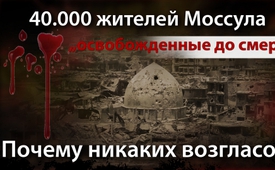 40.000 жителей Мосула «освобождены до смерти» – почему никаких возгласов?!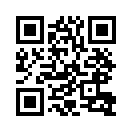 При освобождении Мосула, второго по величине города в Ираке, погибло более 40.000 жителей. Это сообщила британская газета «Индепе́ндент» в интернете 19 июля 2017 года, со ссылкой на региональное правительство курдов в Ираке и их разведывательных служб.  «Индепе́ндент» сообщала о «бойне в Мосуле». Люди погибли при атаках иракской армии, воздушных ударах антитеррористической коалиции под руководством США, а также от рук террористов ИГ. Подробности о военных преступлениях коалиции по борьбе с ИГ под руководством США Вы найдёте в передаче «Мосул: и западные СМИ, наконец, сообщают, как действует ИГ». «Число жертв намного выше, чем оценивалось раньше», – пишет газета.При освобождении Мосула, второго по величине города в Ираке, погибло более 40.000 жителей. Это сообщила британская газета «Индепе́ндент» в интернете 19 июля 2017 года, со ссылкой на региональное правительство курдов в Ираке и их разведывательных служб.  «Индепе́ндент» сообщала о «бойне в Мосуле». Люди погибли при атаках иракской армии, воздушных ударах антитеррористической коалиции под руководством США, а также от рук террористов ИГ. Подробности о военных преступлениях коалиции по борьбе с ИГ под руководством США Вы найдёте в передаче «Мосул: и западные СМИ, наконец, сообщают, как действует ИГ». «Число жертв намного выше, чем оценивалось раньше», – пишет газета. 

Находящийся в должности министр финансов и бывший министр иностранных дел в Ираке Хошияр Зебари подтвердил, что указанное число жертв вполне реально.
Это подтверждается и сообщением «Amnesty International»( «Любой ценой: гражданская катастрофа в западном Мосуле, Ирак»), в котором иракские подразделения и коалиция обвиняются в том, что без выбора применяли тяжёлое вооружение против частично жилых районов города.

Кроме этого коалиция под руководством США в последние недели многократно обвинялась в том, что использовала в Мосуле и городе Ракка боеприпасы с белым фосфором. Очень ядовитый белый фосфор запрещён как зажигательное оружие и при контакте с кислородом выделяет белый дым. Новозеландский бригадный генерал Хью МакАслан подтвердил применение белого фосфора, «для экранирования районов (создания дымовых завес) на западе Мосула, чтобы безопасно выводить мирных жителей». 

Стив Кус, ответственный директор по исследованию оружия при «Хью́ман Райтс Вотч» сказал на это: «Это безразлично, как применяется белый фосфор,  он представляет собой высокий риск ужасного и долговременного вреда для таких густонаселённых городов как Ракка и Мосул, а также других мест с большим числом мирного населения».
Почему же столь массивные военные преступления не вызывают никаких возгласов в ведущих СМИ?
Когда же речь шла об освобождении Алеппо сирийской армией при поддержке России и Ирана, возмущению в западных СМИ не было предела, как мы сообщали об этом в нескольких передачах. (www.kla.tv/10654, www.kla.tv/9410, www.kla.tv/9351).

Простой ответ на этот вопрос дал швейцарский историк и исследователь проблем мира доктор Даниеле Ганзер в одном докладе, который был опубликован письменно уже 4 марта 2015 года в журнале «Free21».

«В каждой эпохе есть государство, которое является самым сильным и главным в мире», – говорит Ганзер. Ганзер называет это государство «империей». Как раньше была Римская имерия, позже с 16-го по 20 век – Британская, так и сегодня существует «империя США».  В экономическом и военном отношении США являются самым сильным государством, что, между прочим, подчёркивают следующие признаки империи:   
–  США в долларе имеют самую важную валюту: мировую резервную валюту, которая в значительной степени используется на международном уровне в качестве транзакционной и резервной валюты.  
–  США располагают самыми сильными военно-воздушными силами, так же как раньше Британская империя располагала самым сильным морским флотом. 
–  У Соединённых Штатов самое большое число авианосцев, а именно 10, в то время как у России и Китая – по одному.
–  США имеют самое большое число военных баз, из них более 700 расположены как минимум в 42-х странах. 

По словам Ганзера, «экономическое и военное превосходство «империи США» имеет дело и с прерогативой толкования». «Прерогатива толкования» означает, что всегда только «самый сильный» имеет право указывать и определять, как должны быть представлены дела и он сам. Если империя, например, говорит: «Мы будем бомбардировать Мосул/Сирию», то всегда для спасения людей в тех районах. Империя никогда не скажет: «Мы захватываем сейчас нефть и газ, и убиваем людей». Это было бы неразумно. 
Прерогатива толкования империи, по словам Ганзера, – так называемая «борьба с террористами». Если при этом гибнет бессчётное число мирного населения, женщины и дети, тогда империя говорит, что это сопутствующий ущерб, что значит «неизбежные» сопутствующие потери. 

Так империи всегда удаётся через манипуляцию и пропаганду представить себя в позитивном, а своих врагов в негативном свете. По словам Ганзера прерогатива толкования означает также, что такие ведущие СМИ как газета «Франкфуртер альгемайне цайтунг», журнал «Шпигель», телеканалы ARD и ZDF, газета «Нойе цюрхер цайтунг» и др. полностью сознают, что «корректное» сообщение новостей об «империи» является красной линией, которую нельзя пересекать. 
Вот почему при ужасающих военных преступлениях антитеррористической коалиции под руководством США, как например, в Мосуле, нет никаких политических и информационных возгласов!

Я закончу словами профессора Райнера Маусфельда: «Только, если мы осознаём, что находимся в  контексте манипуляции и активно избегаем этот контекст, у нас есть шанс, защититься от этих вещей». [..]  Только если мы будем готовы анализировать: […] – SAPERE AUDE! – Дерзай быть мудрым! […] Это нелёгкая задача, но другого выбора у нас нет. За нами – принять решение».  

PR-Text:

40.000 погибших при освобождении Мосула, применение тяжёлого вооружения и запрещённых боеприпасов с белым фосфором «антитеррористической коалицией» – и никаких возгласов В СМИ? 
Швейцарский историк и исследователь проблем мира доктор Даниеле Ганзер дал на это ясный ответ: он говорит об «империи» и её признаках – как раньше так и сегодня. Итак, посмотрите, почему ведущие СМИ в своих сообщениях не пересекают определённую «красную линию».от Daniel D.Источники:https://de.wikipedia.org/wiki/The_Independent
http://www.independent.co.uk/news/world/middle-east/mosul-massacre-battle-isis-iraq-city-civilian-casualties-killed-deaths-fighting-forces-islamic-state-a7848781.html
https://de.sputniknews.com/politik/20170719316663198-mossul-befreiung-tot/
https://deutsch.rt.com/der-nahe-osten/52342-us-koalition-gesteht-einsatz-von-wei%C3%9Fem-phosphor-in-mossul/
https://twitter.com/astroehlein/status/874863942761369600/photo/1?ref_src=twsrc%5Etfw&ref_url=https%3A%2F%2Fdeutsch.rt.com%2Fder-nahe-osten%2F52342-us-koalition-gesteht-einsatz-von-wei%25C3%259Fem-phosphor-in-mossul%2F
https://de.wikipedia.org/wiki/Phosphor#Wei.C3.9Fer_Phosphor

https://www.danieleganser.ch/assets/files/Inhalte/Vortraege/Transkript/Daniele%20Ganser%20(2015)%20-%20Medial%20vermittelte%20Feindbilder%20und%20die%20Anschlaege%20vom%209.11.%20%5BTranskript%20von%20Tommy%20Hansen%2C%20Februar%202015%5D.pdf
https://www.youtube.com/watch?v=cgkQXJ3mugY
https://de.wikipedia.org/wiki/DeutungshoheitМожет быть вас тоже интересует:#ARD-ru - www.kla.tv/ARD-ru

#DanieleGanser-ru - Даниель Ганзер - www.kla.tv/DanieleGanser-ruKla.TV – Другие новости ... свободные – независимые – без цензуры ...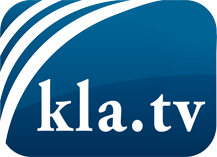 О чем СМИ не должны молчать ...Мало слышанное от народа, для народа...регулярные новости на www.kla.tv/ruОставайтесь с нами!Бесплатную рассылку новостей по электронной почте
Вы можете получить по ссылке www.kla.tv/abo-ruИнструкция по безопасности:Несогласные голоса, к сожалению, все снова подвергаются цензуре и подавлению. До тех пор, пока мы не будем сообщать в соответствии с интересами и идеологией системной прессы, мы всегда должны ожидать, что будут искать предлоги, чтобы заблокировать или навредить Kla.TV.Поэтому объединитесь сегодня в сеть независимо от интернета!
Нажмите здесь: www.kla.tv/vernetzung&lang=ruЛицензия:    Creative Commons License с указанием названия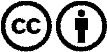 Распространение и переработка желательно с указанием названия! При этом материал не может быть представлен вне контекста. Учреждения, финансируемые за счет государственных средств, не могут пользоваться ими без консультации. Нарушения могут преследоваться по закону.